Контрольная работа №1 по теме «Четырёхугольники»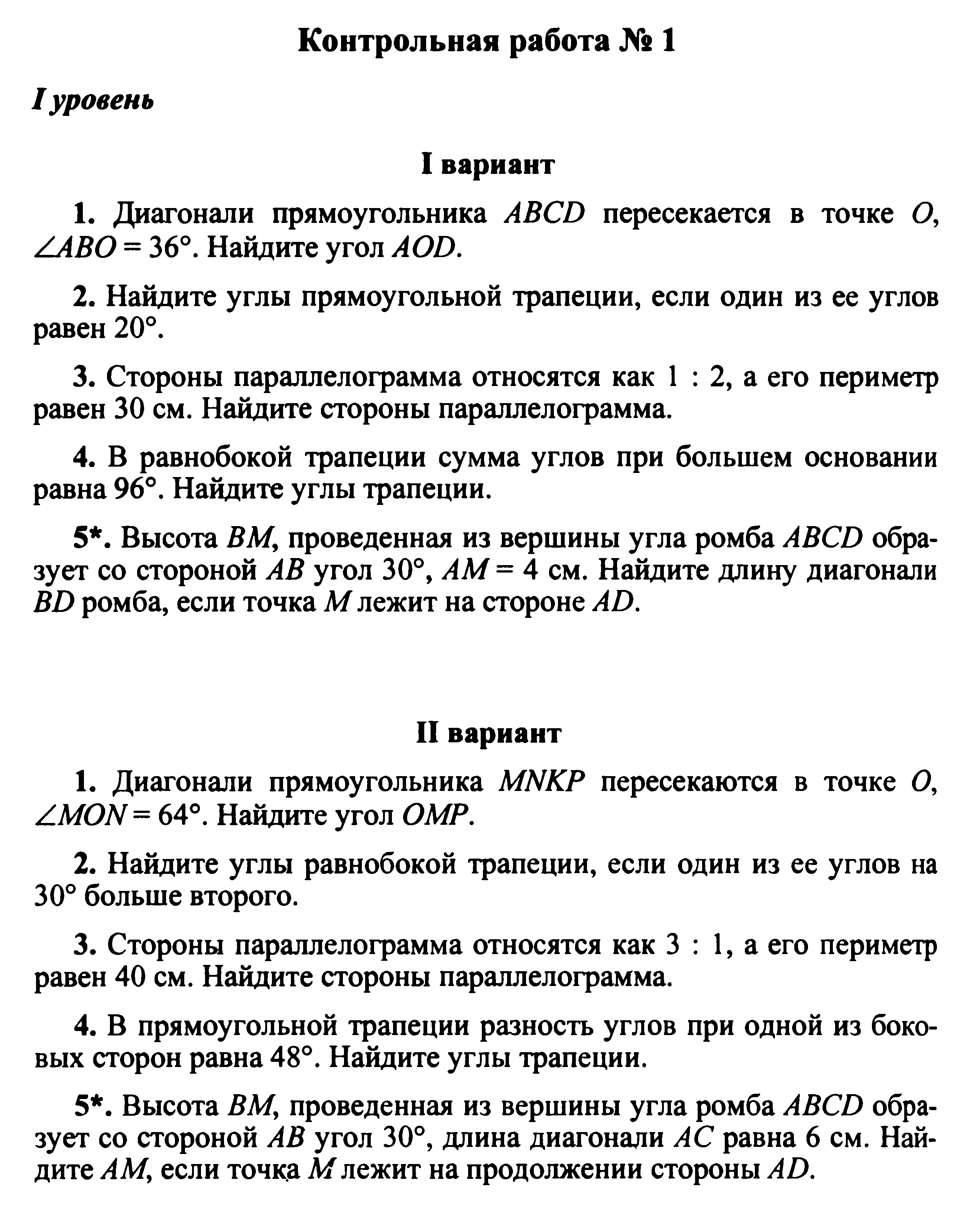 